South ParkChatGPT Dating Part 1   Vocabulary Preview   Before you watch the video, try to guess what the underlined expressions mean from context clues.He sends me sweet messages all the time.  He is really into me. Wow. You are so lucky to be dating Clyde.  He is such a dreamboat. He never says nice things to me, so I am kind of insecure about our relationship. There are a ton of Open AI apps that your can put on your phone.   Part 2   Background & Gist 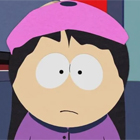 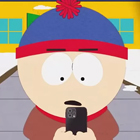 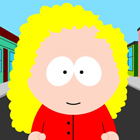 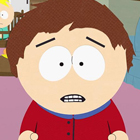            Stan 	          Wendy                     Clyde                      BebeStan, Wendy, Clyde, and Bebe are 4th grade students in a town called South Park.Stan is dating Wendy.Bebe is dating Clyde.As you are watching the video, think about:  Why is Bebe so happy?  Why is Wendy sad?  Part 3   Comprehension   After you watch the video, answer these questions.T  /  F	Bebe is excited because she received a text from Stan.T  /  F	The other girls (except Wendy) seem happy for Bebe.T  /  F	Wendy complains that Stan sends her too many messages.T  /  F	Clyde is using ChatGPT to help him write responses to Bebe's texts.T  /  F	Clyde advises Stan to use ChatGPT to improve his communication with Wendy.T  /  F	Clyde is excited when he receives a text from Bebe.T  /  F	Bebe wants some advice from Clyde about her school work.T  /  F	Clyde doesn't want Stan to tell anyone else about ChatGPT. Part 4   Discussion   Discuss these questions with your partner or group. What is each character's issue or problem in their relationship in this video clip (Clyde, Wendy, Stan, Bebe)?Clyde's process for responding to Bebe is Cut. Paste. Write. Cut. Messages. Paste. Send. Can you describe the process in more detail?How do you think Bebe would feel if she knew Clyde was using Chat GPT to reply to her texts?Do you think ChatGPT is making Bebe's and Clyde's relationship better or worse? Why? How?Stan is going to start using ChatGPT to respond to Wendy. What new issues or problems do you think he will have?Do you think it is okay to use ChatGPT (or similar apps) to respond to personal messages? Why or why not?How would you feel if someone used an app to write messages to you without telling you?What experience do you have with ChatGPT? What are its pros and cons? Part 5   Sentence Building   Write sentences about the video clip using the words given. You can change the word form or add words, but you cannot change the word order. Use a present time frame (tenses). E.g.  Bebe / excitedly / show / friend / yet / other / text / ClydeBebe excitedly shows her friends yet another text from Clyde.Bebe / friend / say / Clyde / must / really / love / Bebe / because / text / so / sweet / thoughtfulhowever / Wendy / feel / insecure / because / Stan / only / respond / her / text / thumbs-up / emojiafter / talk / Wendy / Stan / find / Clyde / and / ask / him / adviceClyde / admit / he / use / ChatGPT / write / response / BebeClyde / then / show / Stan / how / use / ChatGPT / respond / Wendy / messagehowever / Clyde / ask / Stan / not / tell / anyone / else / ChatGPT Part 6   Grammar   Change these text messages from quoted (direct) speech to reported (indirect) speech. Use a tense shift.   Bebe asked Clyde, "Do you think about me all the time?"Bebe asked Clyde [if/whether] he thought about her all the time. Clyde responded, "It certainly seems like all the time."Clyde texted, "It's hard to get someone like you out of my mind."Bebe asked him, "How do you know you're in love with me?"Clyde texted back, "I can't imagine life without you." Bebe asked, "Do you really care about me that much?"Clyde confirmed, "Yes. I do care about you that much."Wendy asked Stan, "Is your dad doing better?"Bebe asked Clyde, "Do you think I'd look cute if I cut my hair short?"ChatGPT said, "You would look great with any length of hair!"It added, "Trying a new look could be fun."Wendy texted back, "I probably won't do it, but thanks for being supportive. Script   As you watch the video, try to fill in the missing language.          Bebe: 	You guys! You guys! Oh my gosh! Oh my gosh!Red: 	What is it?Nelly: 	What happened, Bebe?Bebe: 	Clyde just sent me another text.Nichole: Oh, what's this one say?Bebe: 	I texted him if he thought about me all the time, and he texted back, "It certainly seems like all the time. It's hard to get someone like you out of my mind."Bebe: 	Doesn't he just send the best texts ever?Nelly: 	Yes, yes, he sure does.Bebe: 	Yesterday, I texted him, "How do you know you're in love with me?" And he said, "I know I'm in love with you because spending time with you makes me feel like I'm home, and I can't imagine life without you."Red: 	That's so sweet!Wendy: Clyde wrote that?Bebe: 	"OMG, Clyde! Do you really care about me that much?"Red: 	Does Stan ever talk to you like that, Wendy?Wendy: No. Every time I send Stan a text, he just responds with a thumbs-up emoji.Bebe: 	Yeah, well, Clyde is just really into me. Oh, he's texting back.Bebe: 	"Yes. I do care about you that much. You mean a lot to me and I care deeply about you."Betsy: 	He sure is in love with you, Bebe!Red: 	He's a goddamn dreamboat!Wendy: Hey, Stan. Is there a time we could talk today? I'm feeling a little insecure about some things.*  *  *  *  *  *  *  *  *  *Stan: 	Hey, Clyde, can I talk to you?Clyde: 	Sure, bro.Stan: 	Well, um, Wendy just came up to me and was acting all hurt 'cause she thinks I don't care about her.Clyde: 	Uh-huh.Stan: 	Well, she says that she wishes I would reply to her texts the way that Clyde responds to Bebe. So, like, how do you do it?Clyde: 	ChatGPT, dude.Stan: 	ChatGPT?Clyde: 	Yeah, dude. There's a bunch of apps and programs you could subscribe to that use open AI to do all your writing for you. People use them to write poems, write job applications, but what they're really good for is dealing with chicks.Clyde: 	Here, check it out. There's tons of Chat GPT apps for your phone.Clyde: 	So, then I can take whatever latest dumb thing Bebe texted me.Wendy (text): Do you think I'd look cute if I cut my hair short?Clyde: 	I copy it, then I open the GPT app, click "Respond to", paste her text here, hit write. It just thinks for a second. "You would look great with any length of hair! Trying a new look could be fun." Copy that into messages, and send it off.Clyde: 	It's super easy and convenient, and it saves me a ton of time because she texts me so goddamn much.Clyde: 	Jesus Christ! "I probably won't do it, but thanks for being supportive." Cut. Paste. Write. Cut. Messages. Paste. Send. There.Clyde: 	All done with her stupid shit.Stan: 	This is a real app?Clyde: 	It'll completely change your life, bro. Just, uh, just don't tell anybody, huh? If Bebe found out, I'd be a dead man. Answers .     Part 3FALSE	Bebe is excited because she received a text from Stan.TRUE	The other girls (except Wendy) seem happy for Bebe.FALSE	Wendy complains that Stan sends her too many messages.TRUE	Clyde is using ChatGPT to help him write responses to Bebe's texts.TRUE	Clyde advises Stan to use ChatGPT to improve his communication with Wendy.FALSE	Clyde is excited when he receives a text from Bebe.FALSE	Bebe wants some advice from Clyde about her school work.TRUE	Clyde doesn't want Stan to tell anyone else about ChatGPT.Part 5Bebe's friends say (that) Clyde must really love Bebe because his texts are so sweet and thoughtful.However, Wendy feels insecure because Stan only responds to her texts [with/using] thumbs-up emojis.After talking to Wendy, Stan finds Clyde and asks him for (some) advice.After he talks to Wendy, Stan finds Clyde and asks him for (some) advice.Clyde admits (that) he uses ChatGPT to write (his) responses to Bebe.Clyde then shows Stan how to use ChatGPT to respond to Wendy's messages.However, Clyde asks Stan not to tell anyone else about ChatGPT.Part 6Bebe asked Clyde [if/whether] he thought about her all the time.Clyde responded (that) it certainly seemed like all the time.Clyde texted (that) it was hard to get someone like her out of his mind.Bebe asked him how he knew (that) he was in love with her.Clyde texted back (that) he couldn't imagine life without her.Bebe asked [if/whether] he really cared about her that much.Clyde confirmed (that) he did care about her that much.Wendy asked Stan [if/whether] his dad was doing better.Bebe asked Clyde [if/whether] he thought she would look cute if she cut her hair short.ChatGPT said that she would look great with any length of hair.It added (that) trying a new look could be fun.Wendy texted back (that) she probably wouldn't do it(,) but (she) thanked Clyde for being supportive.